North Valleys Citizen Advisory Board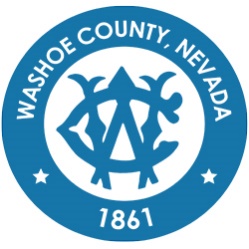 Minutes of the regular meeting of the North Valleys Citizen Advisory Board held on December 11, 2023 at 6:00 P.M. North Valleys Library (1075 N Hills Blvd. Reno, NV 89506)CALL TO ORDER/ DETERMINATION OF QUORUM Teresa Aquila, William Robinson(absent), Kelly Orr, Roger Edwards, Aaron Jennings, Wanida BlackPLEDGE OF ALLEGIANCE The pledge of allegiance was recited. GENERAL PUBLIC COMMENT – Comment heard under this item will be limited to three (3) minutes per person and may pertain to matters both on and off the agenda. The Citizen Advisory Board will also hear public comment during individual action items, with comment limited to three minutes per person. Comments are to be made to the CAB as a whole. Scott Finley raises concerns about the Public Lands Management Act, referring to the individuals and entities supporting it as 'eco-fascists' and 'globalist scumbags. They criticize the act for potentially allowing private land developers to take public lands, construct high-density housing, and destroy the surrounding environment. The resident emphasizes the importance of protecting Washoe County's environment and heritage.APPROVAL OF THE MINUTES FOR THE MEETING(S) OF August 14, 2023, September 11, 2023, AND October 9, 2023 – [FOR POSSIBLE ACTIONThe participants approve the meeting minutes for August, September, and October with an amendment to reflect the presence of a participant in the September meeting.PUBLIC SAFETY UPDATES – General community updates from public safety representatives; including but not limited to Truckee Meadows Fire Protection District, Washoe County Sheriff’s Office, and others as such. [Non-Action Item] Truckee Meadows Fire Protection District – Joe Shum, Division Chief, Truckee Meadows Fire and Rescue, mentioned the ongoing open burning and encouraged people to obtain burn permits. He addressed false calls regarding burning piles and advised providing accurate information when calling 911. The availability of ashcans was mentioned, with around 65 left to give away. He reminded everyone to be vigilant with home heating, including chimney maintenance and safe use of space heaters. Upcoming topics such ice safety, and the transition from wildland season to crashes and falls were mentioned. He provided information about the number of fires, medical calls, motor vehicle accidents, and good intent or nothing found calls. He expressed gratitude for the participation in Green Waste, which resulted in a significant amount of waste being collected. He highlighted the positive impact of fuel reduction efforts on preventing fire spread, specifically mentioning the hill fire in Verdi. Washoe County Sheriff’s Office – Captain Brandon Zirkle mentions there are currently 10 deputies in the patrol FTO (Field Training Officers) program, and they will be deployed on the road in January. Individuals graduated from the academy and will start their FTO program in the jail, creating openings for jail deputies to join the patrol FTO program. Captain Blaine Beard retired, and Captain Brandon Zirkle is temporarily responsible for both the valley and Incline Village until a new captain is hired. The speaker mentions that staffing is up by about 25 from last year and that they have 10 people currently in training. He also mentions that they have 8 more people starting the patrol FTO program.Captain Brandon Zirkle provides an update on the quarterly data and crime statistics. He mentions that dispatch calls for service, self-initiated activity, and total law enforcement activity are down compared to the three-year average. He also mentions an uptick in burglaries, disorderly conduct, narcotics violations, kidnapping, abduction, robbery, stolen property, and trespass. He highlights the increase in vehicle burglaries happening in the middle of the night and urges residents to lock their doors. He also discusses the porch pirate campaign and the positive impact of community involvement in solving crimes.CAB member Roger Edwards requested what FTO stood for and inquired about the availability of vehicles for new officers. He discusses the shortage of vehicles and the challenges in acquiring new cars for the department. He mentioned that they have ordered 10 cars, but they won't arrive until May or June of next year. He also mentions that they currently have seven vehicles at the outfitter, which is turning out about two cars a month.CAB member Roger Edwards requests the status of human trafficking enforcement efforts.Captain Brandon Zirkle mentions the existence of a unit called HEAT, which deals with teenage and adult sex trafficking. He explained that the unit runs sting operations and works closely with other teams to combat trafficking. He also mentions the ICAC unit, which specifically deals with underage pornography. He states that they don't have hard data on child trafficking in their area, but they have units dedicated to addressing these issues.Captain Brandon Zirkle discusses the Northern Nevada Intelligence Center, which is a regional information center that shares information between different law enforcement agencies. He mentions partners from the Washoe County Sheriff's Office, Reno Police Department, and Sparse Police Department. He also mentions the existence of the Northern Nevada Intelligence Center in Carson City, which is a state-run intelligence center. He explains that both centers share information and intelligence with Southern Nevada.KEEP TRUCKEE MEADOWS BEAUTIFUL (KTMB) – Adopt-A-Spot Coordinator Matt Webber to presentation information on KTMB, the work they do, and how anyone can get involved. [Non-Action Item] Matt Weber explains that KTMB works with various groups and organizations, including schools, churches, and businesses. He provides information about the KTMB program, its funding partners, and the impact it has had. He explains that the KTMB program allows people to give back to their community through cleanups, safety initiatives, and beautification projects. He discusses various reasons why people volunteer, including caring about the Truckee Meadows, wanting a clean and safe region, and community pride. He discusses the areas where KTMB conducts cleanups, including public property and avoiding trespassing on private property. He mentions that community service credits are important, especially for students who need to fulfill community service hours for scholarships. He encourages individuals to report any dumped vehicles or other waste. He explains the process of reporting and cleaning up illegal dump sites.NEIGHBORHOOD DEVELOPMENT HUB – Staff to display the online HUB for review by the CAB members and/or attendees to determine if there are new or existing projects for discussion. Specific questions and feedback will be brought back to the appropriate staff for an announcement at the next CAB meeting. [Non-Action Item] Alexandra Wilson mentions two items from the online HUB, including the Code Amendments for Articles 302 through 406.  She mentions concerns raised in Incline regarding accessory dwelling units and the potential misuse for short-term rentals.Alexandra Wilson mentions a second reading adopting codes in the North Valley Development Code based on the Master Plan is scheduled for the next BCC agenda.BOARD MEMBER ANNOUNCEMENTS/REQUESTS/DISCUSSION — This item is limited to announcements, requests for future agenda items, or discussion by CAB members and/or commissioner [Non-Action Item] There were no requests or comments.GENERAL PUBLIC COMMENT – Comment heard under this item will be limited to three (3) minutes per person and may pertain to matters both on and off the agenda. The public is encouraged to submit a “Request to Speak” form to the Board chair. Comments are to be addressed to the Board as a whole. Scott Finely expresses concern about the unknown nature of global climate change and suggests focusing on known environmental issues like high levels of PFAS, arsenic, and medical waste in Swan Lake.ADJOURNMENTThe meeting adjourned. 